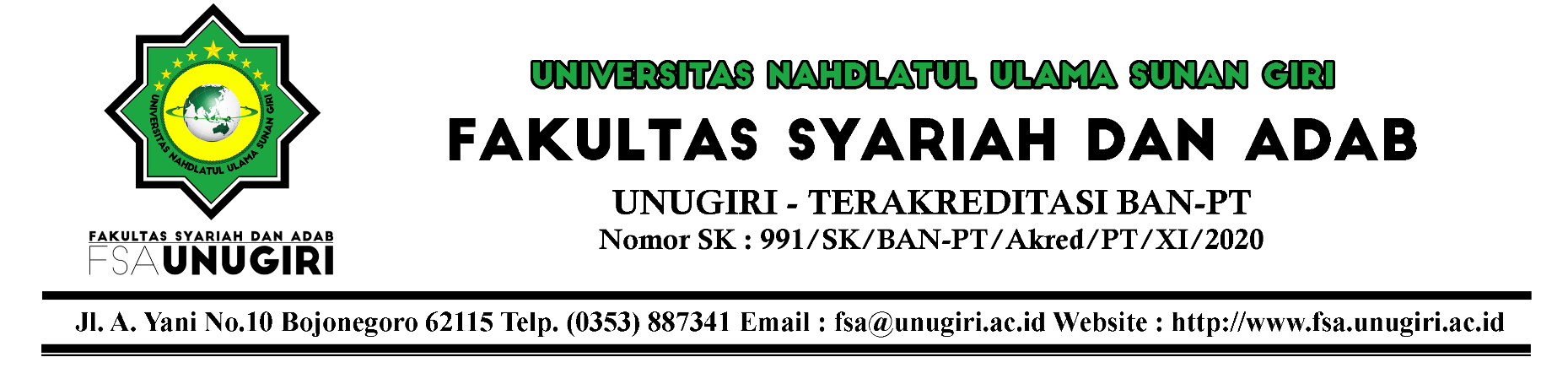 TANDA TERIMA BERKAS PERSYARATAN PENDAFTARAN UJIAN MUNAQASAHFAKULTAS SYARIAH DAN ADAB UNIVERSITAS NAHDLATUL ULAMA SUNAN GIRITelah diterima berkas persyaratan pendaftaran ujian skripsi dari mahasiswa:Berkas – berkas yang telah dikumpulkan :Demikian tanda terima ini untuk dapat dipergunakan sebagaimana mestinya.Bojonegoro, 	2022 Staf Fakultas Syariah dan AdabAchmad Muzayin, S.H.I.Nama :…………………………………………………………………………………..NIM:…………………………………………………………………………………..Program Studi:HES / HKI / BSA (lingkari salah satu)Semester:…………………………………………………………………………………..Judul Skripsi:…………………………………………………………………………………..…………………………………………………………………………………..Pembimbing I:…………………………………………………………………………………..Pembimbing II:…………………………………………………………………………………..Nomor WA:…………………………………………………………………………………..NOURAIANRANGKAPADA (   )1.Naskah Skripsi yang disetujui pembimbing5 Eksemplar2.KHS semester 1-7 dengan nilai minimal B1 lembar3.Kartu Rencana Studi (KRS) Mata Kuliah Skripsi Semester Genap TA. 2021/20221 lembar4.Bukti lunas dari keuangan 1 lembar5.Fotocopy kartu bimbingan skripsi1 lembar6.Fotocopy ijazah terakhir yang dilegalisir1 lembar7.Fotocopy KTP1 lembar8.Fotocopy Kartu Keluarga1 lembar9.Fotocopy sertifikat ujian komprehensif1 lembar10.Fotocopy sertifikat PKKMB1 lembar11.Fotocopy sertifikat PKL1 lembar12.Fotocopy sertifikat KKN1 lembar13.Surat keterangan mengikuti seminar proposal1 lembar14.Surat bukti lolos cek plagiasi1 lembar15.Surat Validasi Naskah1 lembar